FORMULÁRIO DE CADASTRAMENTO DE BANCA DE QUALIFICAÇÃOAo Coordenador do Programa de Pós-Graduação em Comunicação - ICA/UFCProf. Dr. Ricardo Jorge de Lucena LucasSr. Coordenador,Solicito a V.Sª. a realização do Exame Geral de Conhecimento, com o projeto intitulado "(nome do projeto)", do/a orientando/a (nome completo, cpf), do Curso de (Mestrado/Doutorado) em Comunicação - UFC, no dia (inserir data e horário), em local a ser estabelecido por esta coordenação. A comissão julgadora, a título de sugestão, será constituída pelos seguintes membros: Nome/1º membro (ORIENTADOR) (nome, e-mail, cpf, e sigla da instituição de origem):CPF:E-mail:Instituição:Nome/2º membro (nome, e-mail, cpf, e sigla da instituição de origem):CPF:E-mail:Instituição: Nome/3º membro (nome, e-mail, cpf, e sigla da instituição de origem): CPF:E-mail:Instituição:Suplente 01 – (nome, e-mail, cpf, e sigla da instituição de origem):CPF –E-mail –Universidade de origem:Suplente 02 – (nome, e-mail, cpf, e sigla da instituição de origem):CPF –E-mail – Universidade de origem: DADOS DO PROJETO PARA CADASTRO NO SIGAATítulo:Resumo:Data da Defesa:Horário da Defesa:Palavras-Chaves:Quantidade de páginas:Obs: Enviar o formulário juntamente com o arquivo da qualificação.Fortaleza, ____ de ______________ de 20XX.Atenciosamente,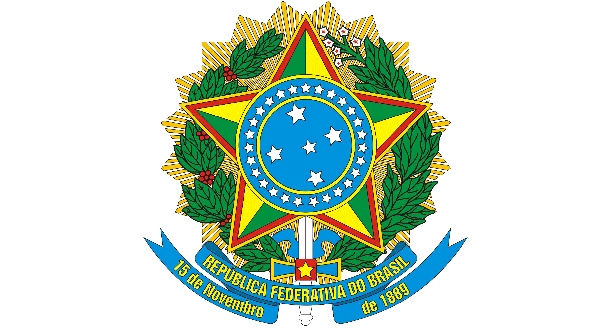 MINISTÉRIO DA EDUCAÇÃOUNIVERSIDADE FEDERAL DO CEARÁINSTITUTO DE CULTURA E ARTEPROGRAMA DE PÓS-GRADUAÇÃO EM COMUNICAÇÃO ________________________________________________________(Nome do Professor Orientador)Professor do Programa de Pós-Graduação em Comunicação - UFC